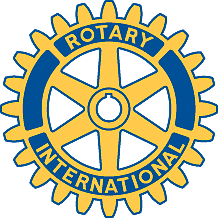 Rotary Club of Carleton Place and Mississippi Mills       Meeting of April 12th, 2010Last evening, Monday, April 12thh, 2010, eleven of our Rotarians met for dinner and a relaxed meeting.We welcomed Brother David McGlade back into the fold following a lengthy absence due to personal health reasons. President Mike clanged the bell at 6:19 pm, and lead us into our rendition of " O Canada ". Marion followed with a short Grace. As there was no correspondence, Brother Gordon was handed a donation request for financial aid towards the purchase of a new truck for Camp Merrywood. We decided to allot a donation of $1000. This followed the required motion, put forward by David Kirkpatrick, seconded by Alan Jones.A reminder followed that the PETS Conference is taking place this coming weekend. Friday, April 16th, is clean-up day on Rte 29, Townline Road. Participants are asked to meet at 9:00am at the old " Barn ". Mushroom compost packing will  start on Saturday, May 1st, at the Barracks, on Townline Road. We all have our phone lists to call prospective buyers. Mike wants the lists returned on Monday, April 26th, in order to confirm the orders. Two soccer teams from Almonte will help us bag the compost.A request from Carolyn Lawrence to help finance her trip to Haiti was declined, according to our donation policy of not contributing to individuals. Happy dollars were submitted by Marion, David McG, Gordon andArthur. The 50/50 draw was won by Mike.